Meeting AgendaQM AFFC Course Check InOnline Teaching Certification UpdateElearning coordinator positionSpring 2020 Meeting ScheduleWho is leaving/staying AY 20-21Plan for successionQM Connect – DebriefingWhat did we learn that we should take action on?Elearning Coordinator Coalition Strategic Plan Brainstorm in preparation for drafting our strategic plan for AY 20-21 (and beyond?)Open DiscussionFuture Meeting ScheduleTBD (tentative Jan 17, 2019 after ATC 3:15pm – 4:15pm)eLearning Coordinators’ Meeting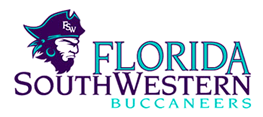 Rozalind JesterMonthly MeetingDate:11/15/2019Location:AA-168 TLCTime:3:15pm – 4:15pm